от 2 февраля 2023 года										  № 98О внесении изменений в постановление администрации городского округа 
город Шахунья Нижегородской области от 12.04.2021 № 390 «Об утверждении Положения о порядке предоставления и расходования субсидии из бюджета городского округа город Шахунья Нижегородской области на организацию 
работы окон центра «Мой бизнес»В целях приведения в соответствие с действующим законодательством администрация городского округа город Шахунья Нижегородской области 
п о с т а н о в л я е т :1. Внести следующие изменения в постановление администрации городского округа город Шахунья Нижегородской области от 12.04.2021 № 390 «Об утверждении Положения о порядке предоставления и расходования субсидии 
из бюджета городского округа город Шахунья Нижегородской области на организацию работы окон центра «Мой бизнес» (с изменениями, внесенными постановлением от 12.05.2022 № 499):1.1. изложить п. 1.3 в следующей редакции:«1.3. Целью предоставления субсидии является организация работы окон центра «Мой бизнес» в рамках реализации мероприятий муниципальной программы «Развитие предпринимательства в городском округе город Шахунья Нижегородской области», утвержденной постановлением администрации городского округа город Шахунья Нижегородской области от 23.10.2017 № 1297».2.	Настоящее постановление вступает в силу со дня его официального опубликования на официальном сайте администрации городского округа город Шахунья Нижегородской области и распространяет свое действие на правоотношения, возникшие с 1 января 2023 года.3.	Управлению делами администрации городского округа город Шахунья Нижегородской области разместить настоящее постановление на официальном сайте администрации городского округа город Шахунья Нижегородской области.4.	Контроль за исполнением настоящего постановления возложить на первого заместителя главы администрации городского округа город Шахунья Нижегородской области А. Д. Серова.Глава местного самоуправлениягородского округа город Шахунья							   О.А.Дахно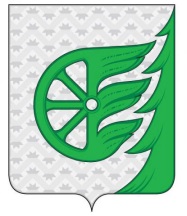 Администрация городского округа город ШахуньяНижегородской областиП О С Т А Н О В Л Е Н И Е